Franck Taffet - Enercon GmbH1 Avenue du Forum
11 100 NarbonneTéléphone : +33 (0)4 68 27 97 25
E-Mail : franck.taffet@enercon.deMairie de ConfrançonA l’attention de Monsieur le Commissaire Enquêteur 1 Place de la Mairie01310 ConfrançonValence, le mercredi 30 janvier 2019Objet : Enquête Publique du projet de Parc éolien des Hauts de NanteuilCher Monsieur le Commissaire Enquêteur,Par le présent courrier, je tiens, en tant qu’interlocuteur de la société SOLVEO Energie au sein de la société ENERCON, à souligner le grand intérêt que représente le projet de Parc éolien des Hauts de Nanteuil. ENERCON, société familiale fondée en 1984 en Allemagne, a implanté en France en 2003 un premier parc éolien et a installé depuis plus de 4 GW d’éolien. A ces installations s’associent directement plus de 800 postes qui ont été créés en France dans le service, l’industrie et tout le suivi des projets français.L’implantation d’éoliennes sur la commune de Nanteuil pourra générer la création d’emplois de techniciens au sein d’ENERCON. Ces nouveaux techniciens seront localisés dans notre base de maintenance située à Celles-sur-Belle (79370), à vingt-cinq minutes de Nanteuil. L’activité de maintenance étant non-délocalisable, ces emplois seront pérennes pendant 20 ans au moins et contribueront ainsi au développement de l’économie locale.Nous comptons beaucoup sur ce projet qui permettra de montrer une fois de plus le sérieux de nos entreprises, et qui s’inscrit parfaitement avec la volonté du développement des énergies renouvelables sur le territoire français.Je vous présente ici toute la confiance que nous portons aux équipes SOLVEO et reste à votre entière disposition si vous souhaitez nous contacter pour toute information complémentaire.Franck TaffetVentes ENERCON France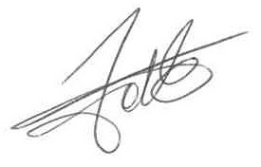 